Муниципальное автономное дошкольное образовательное учреждение«Детский сад № 6 – комбинированного вида»683009, г. Петропавловск-Камчатский, ул. Циолковского, дом  63/1Тел/факс 8(4152) 27-32-17, 8(4152) 27-32-18, mdou-06»pkgo.ruПОЛОЖЕНИЕО рабочей группе по внедрении ФГОС ДО в практику работыМАДОУ «Детский сад №6»1.     Общие положения1.1.Положение о Рабочей группе по подготовке к внедрению Федерального Государственного образовательного стандарта  дошкольного образования (далее Положение)  регламентирует деятельность Рабочей группы по подготовке к внедрению ФГОС ДО в муниципальном бюджетном дошкольном образовательном учреждении «Детский сад № 6» (далее Учреждение)1.2.Положение разработано в соответствии со ст. 30 Конституции РФ, ст. 10, 11, 12, 64 Федерального закона  РФ  от 28.12. 2012 г. № 273 – ФЗ «Об образовании в Российской Федерации» (с последующими изменениями и дополнениями), Приказом Министерства образования и науки РФ «Об утверждении ФГОС ДО» №1155 от 17.11.2013.1.3.Рабочая группа в своей деятельности руководствуется Конституцией Российской Федерации, законами и иными нормативными правовыми актами Российской Федерации, региональными и муниципальными нормативными правовыми актами, Уставом МАДОУ а также настоящим Положением.1.4.Основными принципами работы Рабочей группы являются: равноправие его членов, системность, открытость, коллегиальность деятельности, объективность.2.     Цель и задачи Рабочей группы2.1. Основная цель создания Рабочей группы  - создание системы методического обеспечения по  организации и внедрению  Федерального Государственного образовательного стандарта  дошкольного образования (далее ФГОС ДО) Учреждении.2.2. Основными задачами Рабочей группы являются:- осуществить информационное, научно-методическое сопровождение процесса введения ФГОС ДО;- разработать план мероприятий по обеспечению введения ФГОС ДО в детском саду;- разработать изменения и дополнения в Образовательную Программу Учреждения на основу ФГОС ДО и внедрить Программу в работу педагогического коллектива;- разработать нормативную и методическую документацию, регламентирующую реализацию Образовательной Программы;- повысить качество профессиональной деятельности педагогов, совершенствовать их педагогическое мастерство.3. Функции Рабочей группыРабочая группа в целях выполнения возложенных на нее задач:- изучает и анализирует законодательные акты, нормативные документы федерального, регионального, муниципального уровней, регламентирующие вопросы внедрения ФГОС ДО;- осуществляет проблемно-ориентированный анализ образовательной деятельности Учреждения на 2014-2016 г.г.;- выбирает содержание направлений педагогической деятельности, образовательного процесса в соответствии с ФГОС ДО к ООП ДО, составляет учебные планы;- принимает участие в разработке нормативных локальных актов об организации перехода на ФГОС ДО;- периодически информирует педагогический совет о ходе и результатах введения ФГОС ДО;- изучает опыт внедрения ФГОС ДО других дошкольных учреждений;- консультирует участников образовательного процесса по проблеме внедрения и реализации ФГОС ДО с целью повышения уровня их компетентности;- информирует родителей (законных представителей) о подготовке к введению и порядке перехода на ФГОС дошкольного образования через наглядную информацию, сайт Учреждения, проведение родительских собраний;- принимает участие в подготовке публичной отчетности о ходе и результатах введения ФГОС ДО;- принимает участие  в разрешении конфликтов при внедрении ФГОС ДО;4. Состав Рабочей группы и организация деятельности4.1. Рабочая группа создается из числа наиболее компетентных и квалифицированных педагогов, администрации Учреждения.4.2.      Состав Рабочей группы создается приказом руководителя учреждения из числа представителей педагогического коллектива, администрации. Возглавляет Рабочую группу председатель.4.3. Рабочая группа является коллегиальным органом.4.4. В состав Рабочей группы входят: председатель, руководитель,  заместитель председателя, секретарь и члены Рабочей группы. Количественный и списочный состав Рабочей группы определяется приказом руководителя учреждения.4.5.Порядок работы Рабочей группы:4.5.1. Заседания Рабочей группы проводятся 1 раз в  месяц. В случае необходимости могут проводиться внеочередные заседания.4.5.2. Заседание Рабочей группы считается правомочным, если на нем присутствует не менее половины членов состава Рабочей группы.5. Обязанности Рабочей группы5.1. Председатель аттестационной комиссии:- руководит деятельностью Рабочей группы;- проводит заседания Рабочей группы;- распределяет обязанности между членами Рабочей группы;- определяет по согласованию с членами Рабочей группы порядок рассмотрения вопросов;- организует работу членов Рабочей группы;- подписывает протоколы заседаний Рабочей группы;- контролирует хранение и учет документов;- осуществляет другие полномочия;- о результатах работы группы отчитывается перед  Педагогическим советом.5.2. В случае временного отсутствия (болезни, отпуска, командировки и других уважительных причин) председателя Рабочей группы полномочия председателя Рабочей группы по его поручению осуществляет заместитель председателя группы либо один из членов Рабочей группы.Заместитель председателя Рабочей группы:- исполняет обязанности председателя в его отсутствие (отпуск, командировка и т.п.);- участвует в работе Рабочей группы;- проводит консультации педагогических работников;- подписывает протоколы заседаний Рабочей группы;- осуществляет другие полномочия.5.3. Из своего состава на первом заседании Рабочая группа избирает секретаря.Секретарь аттестационной комиссии:- подчиняется непосредственно председателю Рабочей группы;- организует заседания Рабочей группы и сообщает членам группы о дате и повестке дня ее заседания;- осуществляет прием и регистрацию документов;- ведет и оформляет протоколы заседаний Рабочей группы;- обеспечивает оформление выписок из протокола заседания Рабочей группы;- обеспечивает хранение и учёт документов Рабочей группы;- подписывает протоколы заседаний Рабочей группы, выписки из протокола;- осуществляет другие полномочия.5.4. Члены Рабочей группы:- присутствуют на заседаниях Рабочей группы;- исполняют поручения в соответствии с решениями рабочей группы;- подписывают протоколы заседаний Рабочей группы.6. Права Рабочей группыРабочая группа имеет право:- использовать широкий спектр информационных ресурсов, включая электронные и интернет-ресурсы для получения информации, для разработки актов, образовательных программ, методических материалов по внедрению ФГОС ДО;       - вносить предложения и проекты решений по вопросам, относящимся к ведению Рабочей группы;- запрашивать и получать в установленном порядке необходимые материалы;- привлекать педагогов  и специалистов детского сада, не входящих в  состав Рабочей группы, для выполнения отдельных поручений;- знакомиться с материалами и документами, поступающими в группу;- участвовать в обсуждении повестки дня, вносить предложения по повестке дня;- в письменном виде высказывать особые мнения;- ставить на голосование предлагаемые ими вопросы; - вносить на рассмотрение Педагогического совета вопросы, связанные с внедрением и реализацией ФГОС ДО;- требовать о  работников учреждения необходимую информацию для осуществления глубокого анализа образовательного процесса;- в отдельных случаях приглашать на заседание Рабочей группы представителей общественных организаций, образовательных и медицинских учреждений.7. Ответственность Рабочей группы7.1.Рабочая группа  несет ответственность:-  за выполнение плана мероприятий по обеспечению введения ФГОС ДО в Учреждение;- за выполнение плана работы п разработке Образовательной Программы в обозначенные сроки;- за своевременность представления информации Педагогическому совету о результатах введения новых ФГОС ДО;- за своевременное выполнение решений Педагогического совета, относящихся в введению ФГОС ДО;- за качество и своевременность информационной, консалтинговой  и научно-методической поддержки реализации единичных проектов введения новых ФГОС ДО;- компетентность принимаемых решений.8. Заключительные положения8.1. Настоящее Положение вступает в действие с момента утверждения и издания приказа руководителем учреждения.8.2. Изменения и дополнения вносятся в настоящее Положение по мере необходимости и подлежат утверждению руководителем учреждения..Утверждаю: Заведующая МАДОУ«Детский сад № 6 комбинированного вида.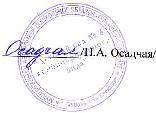 